                          EXCUSA	 		             JUSTIFICACIÓN	Formulario. P2Solicitud de Excusa o Justificación al cargo de miembro de mesa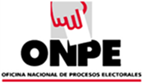 Dependencia que atiende al usuario (indicar nombre de la ODPE respectiva y/o/Área de Atención al Ciudadano y Trámite Documentario )CONSULADO GENERAL DEL PERÚ EN MADRID Dependencia que atiende al usuario (indicar nombre de la ODPE respectiva y/o/Área de Atención al Ciudadano y Trámite Documentario )CONSULADO GENERAL DEL PERÚ EN MADRID Lugar y Fecha de presentación de la solicitudLugar y Fecha de presentación de la solicitudNombre de la elección o consulta popular objeto de excusa o justificaciónELECCIONES CONGRESALES EXTRAORDINARIAS 2020Nombre de la elección o consulta popular objeto de excusa o justificaciónELECCIONES CONGRESALES EXTRAORDINARIAS 2020Nombres y Apellidos del solicitanteN° DE DNITeléfonoCorreo ElectrónicoNúmero del Grupo de Votación (señalado en el reverso del DNI)Miembro de la Mesa de Sufragio número:Cargo de Miembro de Mesa objeto de excusa:Cargo de Miembro de Mesa objeto de excusa:Causal por la que solicita excusa Al amparo de los establecido en los artículos 57º y 58º de la Ley Nº 26859 – Ley Orgánica de Elecciones y de la Resolución Jefatural N° 129-2017-J/ONPE.Causal por la que solicita excusa Al amparo de los establecido en los artículos 57º y 58º de la Ley Nº 26859 – Ley Orgánica de Elecciones y de la Resolución Jefatural N° 129-2017-J/ONPE.Causal por la que solicita justificación en proceso electoral o consulta popular       Al amparo de lo establecido en el art. 253° de la Ley N° 26859-Ley Orgánica de Elecciones. Documentos adjuntos (según el TUPA)Causal por la que solicita justificación en proceso electoral o consulta popular       Al amparo de lo establecido en el art. 253° de la Ley N° 26859-Ley Orgánica de Elecciones. Documentos adjuntos (según el TUPA)Firma del solicitante ------------------------------------------------FirmaFirma del solicitante ------------------------------------------------Firma